ASSOCIATION OF RUSSIAN BALLET & THEATRE ARTS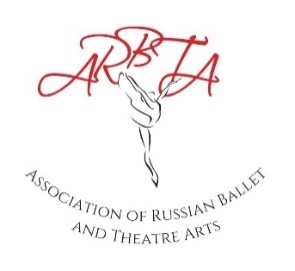 EXAMINATION PAYMENT FORM (from January 2023)The fees below state the basic rate for examinations from January 2023. A supplement may be applied to the examination fees depending on the location of the examination session and the number of entries. Please pay the Complete Sum via bank transfer to ARBTA – Ref: Exams and School Name.		Bank Details: Association of Russian Ballet and Theatre Arts Ltd, Sort Code: 60-83-71					Account No: 10644254IBAN – GB41SRLG60837110644254			BIC – SRLGGB2LName of School:Name of School:Name of School:Name of School:Name of School:Name of School:Name of School:Name of School:Date of Examinations:Date of Examinations:Date of Examinations:Date of Examinations:Date of Examinations:Date of Examinations:Date of Examinations:Date of Examinations:Ballet and Contemporary ExaminationsBallet and Contemporary ExaminationsBallet and Contemporary ExaminationsBallet and Contemporary ExaminationsJazz, Tap & Character AwardsJazz, Tap & Character AwardsJazz, Tap & Character AwardsJazz, Tap & Character AwardsLevelAmountTotal CandidatesEntered for LevelTotal AmountLevelAmountTotal CandidatesEntered for LevelTotal AmountPreliminary Assessment£30Assessment Class£30Preliminary Examination£31Preliminary£36Grade 1£35Junior Bronze£37Grade 2£36Junior Silver£38Grade 3£37Junior Gold£39Grade 4£40Senior Bronze£40Grade 5£42Senior Silver£41Grade 6£44Senior Gold£42Grade 7£46Grade 8£48Intermediate£57Advanced Foundation£60Advanced I£62Advanced II£65Total Sum£Total Sum£Total Sum Examinations and Awards  Total Sum Examinations and Awards  Total Sum Examinations and Awards  £Teachers Examinations (Ballet/Jazz/Tap/Contemporary/Character)Teachers Examinations (Ballet/Jazz/Tap/Contemporary/Character)Teachers Examinations (Ballet/Jazz/Tap/Contemporary/Character)Teachers Examinations (Ballet/Jazz/Tap/Contemporary/Character)Teachers Examinations (Ballet/Jazz/Tap/Contemporary/Character)LevelLevelAmountTotal Candidates Entered for LevelTotal Amount(Amount x Total Candidates)Associate - All 4 ModulesAssociate - All 4 Modules£360Associate - Singular ModuleAssociate - Singular Module£100Diploma - All 4 ModuleDiploma - All 4 Module£370Diploma - Singular ModuleDiploma - Singular Module£100Advanced - All ModulesAdvanced - All Modules£235Total Sum Teachers Exams£Complete Sum – Total Sum of Examinations, Awards and Teachers ExaminationsComplete Sum – Total Sum of Examinations, Awards and Teachers ExaminationsComplete Sum – Total Sum of Examinations, Awards and Teachers ExaminationsComplete Sum – Total Sum of Examinations, Awards and Teachers Examinations£Complete Sum – Total Sum of Examinations, Awards and Teachers Examinations minus £100 depositComplete Sum – Total Sum of Examinations, Awards and Teachers Examinations minus £100 depositComplete Sum – Total Sum of Examinations, Awards and Teachers Examinations minus £100 depositComplete Sum – Total Sum of Examinations, Awards and Teachers Examinations minus £100 deposit£Payment Date: